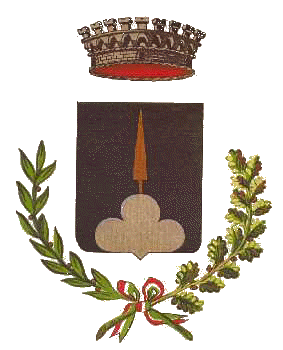 Comune di Lama dei Peligni AL SIGNOR SINDACODEL COMUNE DI LAMA DEI PELIGNIAUTODICHIARAZIONE PER LA RICHIESTA DI CONTRIBUTO ALIMENTARE AI SENSI DELL’OCPDC 29 MARZO 2020 N. 658Dichiarazione sostitutiva di certificazione e/o dell’atto di notorietà resa ai sensi degli artt. 45 e 46 del D.P.R. 	28.02.2000 N. 445  …l…sottoscritto/a……………………………………………………….nato/a a …………………………….Il…………………………C.F.…………………………………………………….Residente nel Comune di Lama dei Peligni in via………………………………………… N. ….recapito telefonico …………………………Consapevole delle sanzioni penali in caso di falsità in atti e dichiarazioni mendaci, come previsto dall’art. 76 del D.P.R. 28.10.2000 n. 445 e successive modificazioni, sotto la propria responsabilità C H I E D EDi partecipare all’assegnazione dei contributi previsti per l’assistenza alimentare, ai sensi dell’ordinanza della protezione civile n. 658/2020 per se stesso e per il suo nucleo familiare.DICHIARA E AUTOCERTIFICA PER L’INTERO NUCLEO FAMILIAREche lo stesso è composto da:------------------------------------------------------------------------------ coniuge o convivente      	------------------------------------------------------------------------------ figlio/figli minorenni       	------------------------------------------------------------------------------      	------------------------------------------------------------------------------      	------------------------------------------------------------------------------ figlio/figli di maggiore età      	------------------------------------------------------------------------------      	------------------------------------------------------------------------------      	------------------------------------------------------------------------------ altro componente      	------------------------------------------------------------------------------ altri componenti che nel nucleo familiare sono presenti n…… minori o anziani affetti da disabilità (legge 104/2000) 								SI	NO   se si in situazione di gravità								SI	NO  aver subito nel mese di marzo 2020 riduzioni salariali o di fatturato rispetto al mese di febbraio 2020 nella misura del ……. % 	                   				SI	NO di disporre di depositi bancari o postali che consentono di compensare le minori  entrate										SI	NO   di essere famiglia monoreddito 							SI	NOdi essere famiglia in cui almeno uno dei soggetti portatori di reddito abbia subito una sospensione/riduzione dell’orario di lavoro																		SI	NO di beneficiare di altre misure di sostegno al reddito (reddito o pensione di cittadinanza, reddito inclusivo, tirocinio formativo, borsa lavoro, altro)		SI	NO	se si l’ammontare mensile percepito è di €……………… con decorrenza e scadenza beneficio……………………….di avere accesso ad ammortizzatori sociali						SI	NOIl sottoscritto dichiara di avere conoscenza che, nel caso di corresponsione del beneficio si applica l’art. 4, comma 2, del Decreto Legislativo 31 marzo 1998 n. 109, in materia di controllo di veridicità delle informazioni fornite e di essere a conoscenza delle sanzioni penali previste dall’art. 76 del DPR 445/2000, in caso di dichiarazioni mendaci ree in sede di autocertificazione.Lama dei Peligni, …………………….								firma del dichiarante       ………………………………………..Alla presente autodichiarazione va allegata fotocopia di un documento di riconoscimento in corso di validitàComune di Lama dei PeligniArt. 13 del Regolamento UE n. 679/2016 GDPR e dell’art. 13  DLgs. n. 196/2003 “Codice in materia di protezione dei dati personali (cosiddetta legge Privacy)”Contributo alimentare ai sensi del Dpcm n. 83 del 29 marzo 2020 La presente informativa è resa nel rispetto della normativa sulla protezione delle persone fisiche con riguardo al trattamento dei dati personali di cui al Regolamento UE 2016/679 (di seguito indicato come “Regolamento”) e il Comune Lama dei Peligni con sede in Piazza Umberto I– 66010 Lama dei Peligni (Ch), in qualità di Titolare del trattamento dei dati, intende informarLa circa il trattamento dei Suoi dati.DEFINIZIONISi riporta il significato di alcuni termini utilizzati nella presente Informativa al fine di agevolarne la comprensione:Trattamento: qualsiasi operazione o insieme di operazioni, compiute con o senza l’ausilio di processi automatizzati e applicate a dati personali o insiemi di dati personali, come la raccolta, la registrazione, l’organizzazione, la strutturazione, la conservazione, l’adattamento o la modifica, l’estrazione, la consultazione, l’uso, la comunicazione mediante trasmissione, diffusione o qualsiasi altra forma di messa a disposizione, il raffronto o l’interconnessione, la limitazione, la cancellazione o la distruzione; Dati: i Dati Personali, le Categorie Particolari di Dati Personali e i Dati Giudiziari;Dati Personali: qualsiasi informazione riguardante una persona fisica identificata o identificabile (“Interessato”); si considera identificabile la persona fisica che può essere identificata, direttamente o indirettamente, con particolare riferimento a un identificativo come il nome, un numero di identificazione, dati relativi all’ubicazione, un identificativo online o a uno o più elementi caratteristici della sua identità fisica, fisiologica, genetica, psichica, economica, culturale o sociale;Categorie Particolari di Dati Personali: i Dati Personali che rivelano l’origine razziale o etnica, le opinioni politiche, le convinzioni religiose o filosofiche, o l’appartenenza sindacale, nonché dati genetici, dati biometrici intesi a identificare in modo univoco una persona fisica, data relativi alla salute o alla vita sessuale o all’orientamento sessuale della persona;Dati Giudiziari: sono i Dati Personali relativi alle condanne penali e ai reati o a connesse misure di sicurezza; questa tipologia di dati possono essere trattati dalla Società solo nei limiti e nei casi espressamente previsti dalla Autorizzazione Generale n. 7/2016 rilasciata dall’Autorità Garante nell’ambito del trattamento dei dati giudiziari;Titolare: Comune di Lama dei Peligni con sede in Piazza Umberto I,12 – 66016 Lama dei Peligni (Ch) - che determina le finalità e i mezzi del trattamento dei Dati dell’Interessato;Responsabile: è la persona fisica o giuridica, l’autorità pubblica, il servizio o altro organismo che tratta Dati per conto del Titolare;Interessato: il soggetto a cui si riferiscono i Dati;Titolare del Trattamento: Comune di Lama dei Peligni con sede in Piazza Umberto I – 66010 Lama dei Peligni (Ch)Denominazione del Trattamento: SOCIALE - SOSTEGNO ECONOMICO - Attività legate alla concessione di benefici economici Reddito di Cittadinanza, fondo non autosufficiente, contributo alimentare. Finalità del Trattamento: Adempimento di obblighi previsti da leggi, regolamenti e normativa comunitaria, ovvero in esecuzione di disposizioni impartite da autorità a ciò legittimate   o esecuzione di compiti nell’interesse pubblico. In particolare: creazione, tenuta, aggiornamento, comunicazione e diffusione (pubblicazione anche tramite diffusione internet) dell’albo beneficiari dei contributi economici erogati per Reddito di Cittadinanza, fondo autosufficiente, contributo alimentare, …La raccolta dei dati: Per svolgere la sua funzione, l’Ente registrerà i dati da lei forniti al momento della presentazione della domanda, che potranno riguardare sia lei che eventuali altri membri del suo nucleo familiare compresi minori.La comunicazione dei dati: L’Ente potrà comunicare i dati e le informazioni da lei forniti ad Enti Pubblici per opportuni adempimenti necessari e a Privati per la fornitura dei beni alimentari o similare.Esistenza di un processo decisionale automatizzato, compresa la profilazione: L’Ente non adotta nessun processo decisionale automatizzato, compresa la profilazione di cui all’art. 22, paragrafi 2 e 4 del Regolamento UE n. 2016/679.Diritti dell’interessato: Ai sensi del Regolamento, l’Interessato ha il diritto di accedere ai propri Dati, in particolare ottenere in qualunque momento la conferma dell’esistenza o meno degli stessi e di conoscerne il contenuto, l’origine, l’ubicazione geografica, nonché di chiederne copia. L’Interessato ha altresì il diritto di verificarne l’esattezza o chiederne l’integrazione, l’aggiornamento, la rettifica, la limitazione del Trattamento, la cancellazione, la trasformazione in forma anonima o il blocco dei dati trattati in violazione di legge, nonché di opporsi in ogni caso al loro trattamento. Inoltre, l’Interessato ha il diritto di chiedere la portabilità dei dati e di proporre reclamo all’autorità di controllo.Modalità di esercizio dei diritti: Per esercitare i diritti di cui al punto precedente “Diritto dell’Interessato”, l’Interessato potrà rivolgersi al Titolare Comune di Lama dei Peligni con sede in Piazza Umberto I – 66010 Lama dei Peligni (Ch) ufficioprotocollo@comunelamadeipeligni.itIl termine per la risposta all’Interessato è di trenta giorni, estendibile fino a due mesi in casi di particolare complessità; in questi casi, il Titolare fornisce almeno una comunicazione interlocutoria all’interessato entro il termine di trenta giorni.L’esercizio dei diritti è, in linea di principio, gratuito; in caso di richieste manifestamente infondate o eccessive (anche ripetitive), il Titolare si riserva il diritto di addebitare un contributo spese ragionevole tenendo conto dei costi amministrativi sostenuti per fornire le informazioni o la comunicazione o intraprendere l'azione richiesta; oppure, in alternativa, di rifiutare di soddisfare la richiesta, anche alla luce delle indicazioni che dovessero essere fornite dal Garante Privacy. Diritto alla cancellazione (c.d. diritto all’oblio) I documenti inviati all’Ente, come ogni altro analogo documento pubblico destinato a pubblici archivi, devono essere conservati inalterati nel tempo nel suo tenore originario, pertanto i dati personali conferiti per il servizio non potranno essere cancellati ove siano stati riportati in registri o archivi, in quanto acquisiti:per l’adempimento di un obbligo legale che richieda il trattamento;nell’esercizio di pubblici poteri di cui è investito il titolare del trattamento;ai fini di archiviazione nel pubblico interesse;per l’accertamento, l’esercizio o la difesa di un diritto in sede giudiziaria.Per lo stesso motivo ogni successiva modifica dai dati ivi contenuti non dovrà e non potrà comportare modifica della pratica, ma sarà documentata con le modalità sue proprie. Reclamo al Garante Privacy: L’Interessato ha la possibilità di proporre reclamo all’Autorità Garante Privacy, contattabile al sito web http://www.garanteprivacy.it/.Luogo e Data____________________________                                                                                                                                                              Firma                                                                                                                                     ______________________Io sottoscritto/a                                                                                                             alla luce dell’informativa ricevuta□esprimo il consenso                                           □non esprimo il consensoal trattamento dei dati personali, nonché di quelli che mi impegno a fornire in futuro in caso di variazioni degli stessi, secondo la finalità del Trattamento espressa nell’informativa.Luogo e Data____________________________                                                                                                                                                       					                                                                                                                       Firma			                                                     ______________________